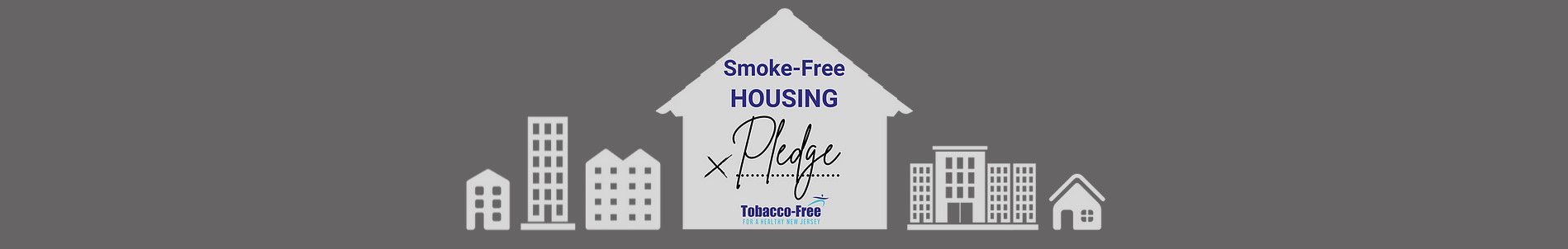 Nombre ____________________________________________________________Correo electrónico ____________________________________________________________Me comprometo a mantener un hogar 100% libre de humo para proteger a mi familia y amigos de los riesgos del humo/vapor de segunda y tercera mano.Firma: ____________________________________________________Anteriormente, ¿se permitía fumar en su casa (a la familia o a las visitas)?	Sí							No¿Tiene hijos menores de 18 años que viven en el hogar?Sí							No¿Cómo se enteró del compromiso de vivienda libre de humo?Familiar/Amigo(a)		   Evento comunitario/feria de saludRedes sociales			   Cámara de Comercio/Grupo de coalición	Instalación de viviendas		   Otro__________________________¿En qué condado vive? _______________________________________¿Desea recibir un kit de compromiso de vivienda libre de humo?Sí							NoSi la respuesta es “Sí”, incluya la dirección en la que desea recibir el kit: ______________________________________________________________